	ATESTADO DE INSCRIÇÃO DE RESUMO DE PESQUISA DO PIPA NO ENCONTRO ANUAL DE PRODUÇÃO CIENTÍFICA - ENAPROCEu, professor(a)  , atesto por meio deste que o resumo intitulado , decorrente da pesquisa realizada no projeto  do PIPA, foi inscrito no Encontro Anual de Produção Científica da Uniuv, Enaproc. Declaro também que tenho ciência do conteúdo do resumo submetido e acompanhei o desenvolvimento do trabalho pelos bolsistas do projeto.União da Vitória, PR, .Assinatura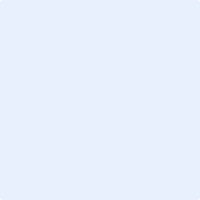 